Društvo DOVES – FEE SLOVENIAMednarodni okoljski znak Zeleni ključ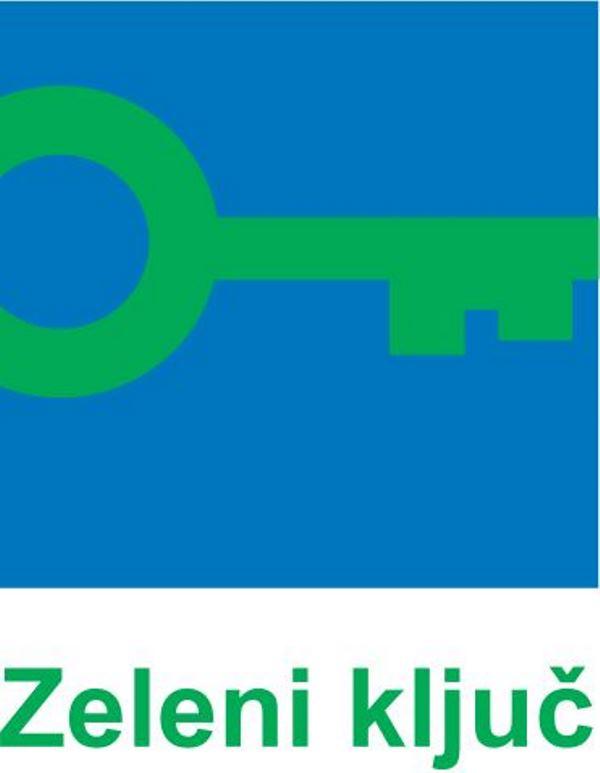 Kriteriji za manjše nastanitvene obrate 2016–2020PREDSTAVITEV PROGRAMA Program Zeleni ključ želi:Povečati uporabo okolju prijaznih in trajnostnih načinov poslovanja in tehnologije v obratih in s tem zmanjšati skupno porabo virov. Povečati zavedanje in spremeniti vzorce obnašanja gostov, zaposlenih in dobaviteljev posameznih turističnih obratov. Povečati uporabo okolju prijaznih in trajnostnih načinov ter povečati zavedanje in spremeniti vzorce obnašanja v turistični industriji nasploh.Štirje cilji programa Zeleni ključ:Izobraževanje lastnikov, uprave, zaposlenih, interesnih skupin (dobaviteljev, lokalnih skupnosti,...) in gostov o pomembnosti trajnostnega razvoja v turistični industriji.Zmanjšanje okoljskih vplivov turističnih podjetij. Zmanjšanje stroškov zaradi zmanjšane porabe virov. Uporaba nagrade Zeleni ključ za promocijo okoljskega znaka in nagrajenega obrata.DVE KATEGORIJI KRITERIJEVobvezni kriteriji: obrati, ki želijo pridobiti okoljski znak Zeleni ključ morajo izpolniti vse obvezne kriterijeneobvezni kriteriji – smernice: vsako naslednje leto se mora število neobveznih kriterijev povečevati (izjema je prvo leto)SEZNAM DOKUMENTOVZa nekatere kriterije bo potrebno priložiti zahtevano dokumentacijo že ob prijavi. Tabela s kriteriji, ki morajo biti dokumentirani se nahaja na strani 12. KONTROLNI PREGLEDIKontrolni pregledi se v obratu izvajajo prvo in drugo leto. Nato vsako tretje leto (peto, osmo, itd.). V letih brez kontrolnega pregleda v obratu, se izvede pregled dokumentov.  REVIZIJA KRITERIJEVMednarodni kriteriji bodo revidirani vsakih pet let. Obstoječi kriteriji veljajo do 31.12.2020. KONTAKTMednarodni direktor programa Zeleni ključ:Finn Bolding ThomsenInternational Green Key DirectorFoundation for Environmental Education (FEE)Scandiagade 132450 Copenhagen SVDenmarkTel. +45 61248082Skype: finn.feeglobalE-mail: finn@fee.globalWeb: www.greenkey.globalNacionalni koordinator programa Zeleni ključ: Milena LukićDruštvo DOVES – FEE SLOVENIACesta solinarjev 4SI - 6320 PortorožTel. +386 31 80 22 64E-mail: info@zelenikljuc.si Web: www.zelenikljuc.si PRIJAVNICA:Podpis: Urška Topolšek Planinšek                   	Datum: _29.08. 2018_____SEZNAM OBVEZNIH DOKUMENTOVDokumenti obveznih kriterijev morajo biti priloženi skupaj s prijavo. Dokumenti neobveznih kriterijev - smernic morajo bit priloženi le v primeru, če so le-ti izpolnjeni. LetoŠtevilo smernic v določenem letu, ki jih mora obrat vključitiVključene smernice v odstotkih100%235%3610%4915%5-91220%10 +3050%Ime obrata: Turistična kmetija UrškaNaslov: Križevec 11a, 3206 StraniceDržava: SlovenijaTelefon:	03 759 04 10 M:031 249 812		 E-mail: info@kmetija-urska.siInternetna stran: www.kmetija-urska.siŠtevilo gostov/ leto: 1.500Število zaposlenih: 2	Ime direktorja: Urška Topolšek Planinšek		 Ime okoljskega upravitelja:Urška Topolšek Planinšek	E-mail okoljskega upravitelja: info@kmetija-urska.siOpis obrata za potrebe internetne strani Zeleni ključ (max. 100 znakov): Družinsko vodena kmetija Urška ponuja sproščujoče počitnice na kmetiji, v objemu narave. Kmetija se nahaja na obronkih Pohorja v bližini termalno turističnega kraja Zreče. Na kmetiji imajo gostje na voljo podeželski wellness in zunanji bazen. Gostom ponujajo ekološko hrano, ki jo sami pridelajo na kmetiji.1 OKOLJSKO UPRAVLJANJE1 OKOLJSKO UPRAVLJANJE1 OKOLJSKO UPRAVLJANJE1.1Lastnik mora biti vključen v okoljske dejavnosti obrata in med svojimi zaposlenimi izbrati okoljskega upravitelja, zadolženega za program Zeleni ključ. (O)da ◻   ne ◻1.2Za poslovanje obrata mora biti izdelana in sprejeta ustrezna okoljska politika. (O)da ◻   ne ◻dokument1.3V obratu morajo določiti okoljske cilje in izdelati akcijski načrt za nenehne izboljšave na področju varovanja okolja. (O)da ◻   ne ◻dokument1.4Dokumentacija, ki se nanaša na program Zeleni ključ mora biti ustrezno shranjena in biti na voljo ob vsakem kontrolnem pregledu. (O)da ◻   ne ◻1.5Pri vsaki ponovni prijavi mora okoljski upravitelj preveriti in potrditi skladnost kriterijev z dejanskim stanjem v obratu. (O)da ◻   ne ◻1.6V obratu morajo vzpostaviti aktivno sodelovanje s ključnimi interesnimi skupinami. (O) da ◻   ne ◻1.7Za izmero ogljičnega odtisa v obratu uporabljajo priznano orodje za merjenje CO2. (S)da ◻   ne ◻dokument2 VKLJUČENOST OSEBJA2 VKLJUČENOST OSEBJA2 VKLJUČENOST OSEBJA2.1Okoljski upravitelj mora redno sklicevati sestanke, na katerih seznanja osebje z obstoječimi in novimi okoljskimi pobudami v obratu. (O)da ◻   ne ◻dokument2.2Okoljski upravitelj in drugo osebje se mora nenehno izobraževati in usposabljati o okoljskih in drugih trajnostnih temah. (O)da ◻   ne ◻2.3Osebje zadolženo za gospodinjski del mora biti seznanjeno s postopki za menjavo brisač in posteljnine v sobah gostov. (O)da ◻   ne ◻dokument3 INFORMIRANJE GOSTOV3 INFORMIRANJE GOSTOV3 INFORMIRANJE GOSTOV3.1V obratu morajo oznako Zeleni ključ postaviti na vidno mesto. (O) da ◻   ne ◻3.2Promocijsko gradivo programa Zeleni ključ mora biti vidno in dostopno vsem gostom obrata. (O)da ◻   ne ◻dokument3.3Informacije o programu Zeleni ključ in druge okoljske informacije morajo biti objavljene na spletni strani obrata. (O)da ◻   ne ◻3.4V obratu morajo goste informirati o okoljskem poslovanju ter jih spodbujati, da aktivno sodelujejo pri okoljskih pobudah. (O)da ◻   ne ◻dokument3.5Osebje zadolženo za sprejem gostov mora biti usposobljeno za ustrezno informiranje gostov o aktivnostih obrata na področju okoljskega upravljanja. (O)da ◻   ne ◻3.6Osebje v obratu mora informirati goste o lokalnem javnem prevozu in ostalih alternativah. (O)da ◻   ne ◻3.7V obratu svojim gostom omogočajo oceno izvajanja okoljskih in socialno-kulturnih aktivnosti obrata. (S)da ◻   ne ◻4 VODA4 VODA4 VODA4.1Skupna poraba vode v obratu mora biti odčitana enkrat na mesec. (O)da ◻   ne ◻dokument4.2Pretok vode novih toaletnih izplakovalnikov ne sme preseči 6 litrov na izplakovanje. (O)da ◻   ne ◻4.3Lastnik/osebje obrata mora redno preverjati delovanje vodnega sistema in naprav ter tako preprečevati nepotrebno odtekanje vode iz pip, prh in bazenov. (O)da ◻   ne ◻4.4Pretok vode vsaj 75 % vseh tušev v sobah gostov ne sme preseči 9 litrov na minuto. (O)da ◻   ne ◻4.5Pretok vode vsaj 75 % vseh pip v sobah gostov ne sme preseči 8 litrov na minuto. (O)da ◻   ne ◻4.6Ravnanje z odpadnimi vodami mora biti urejeno skladno z nacionalnimi in lokalnimi predpisi. (O) da ◻   ne ◻4.7V delih obrata, kjer je poraba vode velika, je priporočljiva vgradnja ločenih števcev za spremljanje njene porabe. (S)da ◻   ne ◻4.8Pretok vode iz pip in toaletnih izplakovalnikov v javnih straniščih ne sme preseči 6 litrov na minuto. (S)da ◻   ne ◻4.9Odpadne vode se po čiščenju ponovno uporabi. (S)da ◻   ne ◻4.10Uporaba deževnice za izplakovanje stranišč ali drugje, kjer je to primerno. (S)da ◻   ne ◻4.11Novi toaletni izplakovalniki imajo dvojni sistem izplakovanja – poraba 3 ali 6 litrov vode na izplakovanje. (S)da ◻   ne ◻4.12V obratu upoštevajo nacionalne predpise o kakovosti, neoporečnosti in varnosti vode v plavalnih bazenih. (S) da ◻   ne ◻4.13Ko niso v uporabi, so zunanji bazeni pokriti za preprečevanje nepotrebnega izhlapevanja vode. (S)da ◻   ne ◻5 PRANJE IN ČIŠČENJE5 PRANJE IN ČIŠČENJE5 PRANJE IN ČIŠČENJE5.1Obvestila, ki goste obveščajo, da bodo brisače in posteljnina zamenjani samo na njihovo željo, morajo biti na vidnem mestu v vsaki sobi. (O) da ◻   ne ◻dokument5.2Čistilna in pralna sredstva za vsakdanjo rabo morajo imeti nacionalni ali mednarodni okoljski znak oz. ne smejo vsebovati sredstev, ki so navedena na črni listi programa Zeleni ključ. (O)da ◻   ne ◻dokument5.3Uporaba razkuževalnih sredstev je dovoljena izključno takrat, ko je to nujno potrebno in v skladu s higienskimi predpisi. (O)da ◻   ne ◻5.4V državah EU je obvezna uporaba kozmetičnih robčkov, toaletnih brisač in papirja, ki ne vsebujejo klora, oz. takih, ki imajo priznan okoljski znak. (O)da ◻   ne ◻5.5V obratu uporabljajo pomivalne in pralne praške s priznanim okoljskim znakom. (S) Pomivalne da, pralne ne vednoda ◻   ne ◻5.6V obratu pri čiščenju uporabljajo vlaknene krpe, ker na ta način varčujejo z vodo in čistili. (S)da ◻   ne ◻5.7V obratu se izogibajo čistilnim sredstvom, ki vsebujejo dišave in parfume. (S)da ◻   ne ◻6 ODPADKI6 ODPADKI6 ODPADKI6.1V obratu morajo ločevati odpadke kot je določeno po nacionalni zakonodaji, vendar na najmanj tri kategorije. (O) da ◻   ne ◻6.2Odpadke morajo po kategorijah obdelati v lokalnih ali nacionalnih obratih za predelavo odpadkov, v zasebnih podjetjih ali kar v samem obratu, če imajo za obdelavo ustrezne pogoje. (O)da ◻   ne ◻6.3Navodila o pravilnem ločevanju in ravnanju z odpadki morajo biti dosegljiva, razumljiva in jasno razložena osebju obrata. (O)da ◻   ne ◻dokument6.4Na novo vgrajene črpalke in hladilne naprave ne smejo vsebovati hladilnih plinov kot CFC (klorofluoroogljikovodik) ali HCFC (klorodifluorometan). Vse naprave v obratu morajo biti usklajene z nacionalno zakonodajo oz. uredbo o postopnem opuščanju uporabe hladilnih plinov. (O)da ◻   ne ◻6.5Uporaba jedilnega pribora za enkratno uporabo je dovoljena samo na bazenih, na prireditvah, v telovadnici in v centru dobrega počutja in ko gre za »take-away«. (O)da ◻   ne ◻6.6Nevarne kemikalije v tekočem ali trdnem stanju morajo biti shranjene v ločenih zabojnikih, da bi preprečili njihovo izlivanje in onesnaževanje okolja. (O)da ◻   ne ◻6.7Odvoz nevarnih kemikalij v tekočem ali trdnem stanju mora biti organiziran na varen in primeren način na temu namenjeno komunalno odlagališče. (O) da ◻   ne ◻6.8Vsaka kopalnica v obratu mora imeti koš za odpadke. (O)da ◻   ne ◻6.9V obratu morajo imeti narejen količinski seznam vseh odpadkov ter izdelan načrt za njihovo zmanjšanje oz. ponovno uporabo. (S)da ◻   ne ◻dokument6.10Gostom je omogočeno ločevanje odpadkov v sobah ali javnih prostorih v obratu. (S)da ◻   ne ◻6.11Toaletne potrebščine, kot so mila, šamponi, kape za prhanje itd., v sobah gostov ne smejo biti pakirane posamično. Če so, mora biti njihova embalaža primerna za recikliranje oz. je biorazgradljiva. (S)da ◻   ne ◻6.12Mila in šamponi za goste imajo nacionalno ali mednarodno priznan okoljski znak. (S) da ◻   ne ◻6.13Uporaba živil, kot so smetana, maslo, marmelada itd., v posamičnih pakiranjih ni dovoljena. Če je, mora biti njihova embalaža primerna za recikliranje oz. je biorazgradljiva. (S)da ◻   ne ◻6.14V obratu imajo pogodbo za zbiranje in odvoz embalaže s primernim dobaviteljem. (S)da ◻   ne ◻6.15V obratu uporabljajo biorazgradljive kozarce, krožnike in jedilni pribor za enkratno uporabo. (S) Uporabljamo izključno pribor za večkratno uporabo.da ◻   ne ◻6.16V obratu kompostirajo organske odpadke. (S)da ◻   ne ◻7 ENERGIJA7 ENERGIJA7 ENERGIJA7.1Skupna poraba energije v obratu mora biti odčitana najmanj enkrat na mesec. (O)da ◻   ne ◻dokument7.2V obratu morajo imeti sistem za nadzor delovanja klimatske naprave – uporaba naprav je prilagojena vremenskim razmeram in sezoni ter poslovanju obrata. (O)da ◻   ne ◻7.3Vsaj 75 % sijalk v obratu je energetsko učinkovitih. (O)da ◻   ne ◻7.4Maščobni filtri v kuhinjskih napah morajo biti očiščeni vsaj enkrat na leto. (O)da ◻   ne ◻7.5Zunanji deli klimatskih naprav morajo biti redno vzdrževani in čiščeni. (O)da ◻   ne ◻7.6Prezračevalni sistem mora biti pregledan vsaj enkrat na leto in redno vzdrževan, da bi ostal energetsko učinkovit ves čas delovanja. (O)da ◻   ne ◻7.7Hladilniki, hladilne komore, toplotne komore in pečice morajo imeti neprepustna tesnila za preprečevanje uhajanja toplote oz. mraza. (O)da ◻   ne ◻7.8V obratu je določena standardna temperatura ogrevanja in hlajenja v sobah. (O)da ◻   ne ◻dokument7.9Delovanje zunanjih luči je minimalno in/ali delujejo s pomočjo senzorjev gibanja. (S)da ◻   ne ◻7.10Vsaj 75% vseh oken mora biti primerno izoliranih glede na lokalno klimo oz. morajo biti drugače energetsko učinkovita. (S)da ◻   ne ◻7.11V obratu zagotavljajo, da je vsaj 75 % vseh električnih naprav v sobah, kuhinji, pralnici itd. energetsko učinkovitih. (S)da ◻   ne ◻7.12V obratu opravijo popoln kontrolni pregled porabe energije vsakih pet let. (S)da ◻   ne ◻7.13Ogrevanje obrata z električnimi ploščami in podobnimi ogrevalnimi napravami ni dovoljeno. (S)da ◻   ne ◻7.14V obratu uporabljajo obnovljive vire energije oz. take, ki imajo priznan okoljski znak. (S)da ◻   ne ◻7.15Vsaj 75% javnih prostorov (konferenčne sobe, telovadnica, bazen, center dobrega počutja, bari in restavracije) imajo na razsvetljavi nameščene senzorje gibanja oz. timerje (S)da ◻   ne ◻7.16Za učinkovitejši nadzor nad porabo energije na najbolj potratnih oddelkih v obratu so nameščeni dodatni števci porabe. (S)da ◻   ne ◻7.17Obrat je izoliran bolj, kot to zahteva nacionalna uredba, tako zagotavlja bistveno zmanjšanje porabe energije. (S)da ◻   ne ◻7.18Cevi za toplo vodo so ustrezno izolirane. (S)da ◻   ne ◻7.19Računalniki, tiskalniki in kopirni stroji preidejo v stanje mirovanja in se avtomatično izključijo, ko niso v uporabi. (S)da ◻   ne ◻7.20Novi računalniki, tiskalniki, kopirni stroji in druge naprave imajo priznan okoljski znak oz. so izdelani v podjetju, ki posluje po trajnostnem načelu. (S)da ◻   ne ◻7.21Različni prodajni avtomati, naprave za kavo in gretje vode, se izključijo, ko niso v uporabi. (S) jih nimamoda ◻   ne ◻8 HRANA IN PIJAČA8 HRANA IN PIJAČA8 HRANA IN PIJAČA8.1V obratu morajo redno nabavljati in dokumentirati vsaj tri vrste živil, ki so ali bio izvora ali imajo priznani okoljski znak ali imajo oznako pravične trgovine ali izhajajo iz lokalnega območja. (O)da ◻   ne ◻dokument8.2Delež živil, ki so bio izvora ali imajo priznani okoljski znak ali imajo oznako pravične trgovine ali izhajajo iz lokalnega območja, mora biti vsako leto večji. (O)da ◻   ne ◻8.3V obratu načrtujejo porabo večjega deleža sezonskih živil, manjšega deleža mesa ter v celoti prenehati kupovati izdelke iz vrst ogroženih rib, morskih živali in drugih živalskih vrst. (S)da ◻   ne ◻8.4V obratu morajo dokumentirati količino vse odvržene hrane in načrtovati njeno zmanjšanje. (S)da ◻   ne ◻dokument8.5Informacije, ki seznanjajo goste,da je določen delež živil ali bio izvora ali ima priznani okoljski znak ali ima oznako pravične trgovine ali izhaja iz lokalnega območja, so objavljene na jedilnih listih ali na samopostrežnih pultih. (S)da ◻   ne ◻8.6Restavracije ponujajo svojim gostom izbor vegetarijanskih jedi. (S)da ◻   ne ◻8.7Ponudba zdravstveno neoporečne vode iz pip v restavracijah in konferenčnih dvoranah. (S)da ◻   ne ◻9 NOTRANJE OKOLJE9 NOTRANJE OKOLJE9 NOTRANJE OKOLJE9.1V restavraciji mora biti kajenje prepovedano oz. mora biti na voljo ločen prostor za nekadilce. (O)da ◻   ne ◻9.2Najmanj 75 % sob v obratu mora biti namenjenih nekadilcem. (O)da ◻   ne ◻9.3V obratu določijo pravilnik glede kajenja med delovnim časom. (S)da ◻   ne ◻9.4Pri prenovi ali pri gradnji novega obrata se izberejo okolju prijazni gradbeni materiali. (S)da ◻   ne ◻10 ZELENE POVRŠINE10 ZELENE POVRŠINE10 ZELENE POVRŠINE10.1V obratu ne smejo uporabljati kemičnih pesticidov in gnojil, razen v primeru, če ne obstajajo organski ali naravni izdelki, ki bi jih nadomestili. (O)da ◻   ne ◻10.2Nove vrtne kosilnice morajo biti električne oz. morajo uporabljati neosvinčen bencin oz. morajo imeti vgrajen katalizator oz. morajo biti označene z ekološko oznako oz. morajo biti ročne. (O)da ◻   ne ◻10.3V obratu uporabljajo trajnostno učinkovite načine zalivanja vrtov in zelenic. (O)da ◻   ne ◻10.4V obratu kompostirajo vrtne odpadke. (S)da ◻   ne ◻10.5V obratu uporabljajo deževnico in prečiščeno odpadno vodo za zalivanje vrtov in zelenic. (S)da ◻   ne ◻10.6Na novo posajene rastline morajo biti lokalnega izvora. (S)da ◻   ne ◻11 KORPORATIVNA DRUŽBENA ODGOVORNOST11 KORPORATIVNA DRUŽBENA ODGOVORNOST11 KORPORATIVNA DRUŽBENA ODGOVORNOST11.1V obratu skladno izpolnjujejo mednarodno, nacionalno in lokalno zakonodajo in njihovo politiko korporativne družbene odgovornosti na področju okolja, zdravja, varnosti in dela. (O)da ◻   ne ◻dokument11.2V obratu so vse površine dostopne ljudem s posebnimi potrebami. (S)da ◻   ne ◻11.3V obratu pravično zaposlujejo ženske in narodnostne manjšine, tudi na vodilne položaje, in ne zaposlujejo otrok. (S)da ◻   ne ◻11.4V obratu aktivno podpirajo aktivnosti, povezane z okoljem, ali pobude za razvoj skupnosti, kot so izobraževanje, zdravje in zdravstvena varnost, infrastruktura itd. (S)da ◻   ne ◻11.5V obratu zagotavljajo sredstva, namenjena manjšim lokalnim podjetnikom, za njihov nadaljnji razvoj in prodajo trajnostnih izdelkov, ki temeljijo na lokalnem naravnem okolju, kulturi in zgodovini. (S)da ◻   ne ◻11.6Ogrožene rastlinske in živalske vrste, zgodovinski in arheološki predmeti ne smejo biti predmet prodaje ali zamenjave. Prav tako ne smejo biti razstavljeni, razen če to dovoljuje zakon. (S)da ◻   ne ◻11.7Različna delujoča in uporabna oprema in naprave, ki jih v obratu ne uporabljajo več, se podari ustreznim humanitarnim organizacijam. (S)da ◻   ne ◻12 AKTIVNOSTI V NARAVI12 AKTIVNOSTI V NARAVI12 AKTIVNOSTI V NARAVI12.1Gostje morajo biti obveščeni o parkih, naravnih rezervatih in drugih naravnih znamenitostih v bližini obrata. (O)da ◻   ne ◻dokument12.2V obratu morajo gostom posredovati informacije o možnostih za najem ali izposojo koles v bližnji okolici. (O)da ◻   ne ◻12.3V obratu ponujajo gostom možnost najema koles. (S)da ◻   ne ◻12.4V obratu aktivno podpirajo dejavnosti, povezane s poglabljanjem zavesti o trajnostnem razvoju in okolju v samem obratu, kot tudi v bližnji okolici. (S)da ◻   ne ◻12.5V obratu so na voljo informacije o bližnjih plažah, marinah in ladijskih prevoznikih, ki so pridobili okoljski znak Modra zastava. (S)da ◻   ne ◻13 ADMINISTRACIJA13 ADMINISTRACIJA13 ADMINISTRACIJA13.1Prostori namenjeni osebju morajo izpolnjevati enake kriterije kot tisti namenjeni gostom. (O)da ◻   ne ◻13.2Tiskovine in pisarniško gradivo, ki ga naročajo pri zunanjih sodelavcih, morajo imeti priznani okoljski znak ali biti proizvedeni iz recikliranih materialov ali morajo biti naročeni pri podjetju, ki posluje po trajnostnem načelu. (O) da ◻   ne ◻13.3V obratu sprejemajo ukrepe za zmanjševanje porabe papirja v pisarnah, sobah za goste in sejnih sobah. (S)da ◻   ne ◻13.4Dobavitelji so seznanjeni s trajnostnim načinom poslovanja obrata in se jih spodbuja k poslovanju po načelih programa Zeleni ključ. (S) da ◻   ne ◻dokument13.5V obratu zagotavljajo, da imajo njihovi dobavitelji priznan okoljski znak, imajo sprejeto pisno okoljsko politiko in/ali so zavezani k trajnostnemu razvoju. (S) da ◻   ne ◻13.6V obratu nabavljajo storitve in proizvode, ki so lokalni in izhajajo iz pravične trgovine. (S)da ◻   ne ◻13.7Vse naprave in oprema z dolgo življenjsko dobo morajo imeti priznani okoljski znak oz. morajo biti izdelani v podjetju, ki posluje po trajnostnem načelu. (S)da ◻   ne ◻13.8V obratu spodbujajo osebje k uporabi okolju prijaznejših prevoznih sredstev. (S)da ◻   ne ◻KriterijKontrolni seznam obveznih dokumentov1.1.2Okoljska politika (O)◻2.1.3Cilji in akcijski načrt za prihodnje leto (O)◻3.1.7Dokument z informacijo, ki pojasnjuje katero orodje za izmero CO2 je bilo uporabljeno ter rezultati merjenja (S)◻4.2.1Zapisnike s sestankov z zaposlenimi, kjer se je razpravljalo o okoljskih vprašanjih (O)◻5.2.3Dokument, ki prikazuje standardni postopek izobraževanja za zaposlene na oddelku gospodinjstva glede menjave brisač in posteljnine - "pranja na zahtevo". (O) ◻6.3.2Informativno gradivo programa Zeleni ključ (O)◻7.3.4Informacije, ki goste obveščajo o prizadevanjih obrata, ko gre za okoljska vprašanja (O)◻8.4.1Izpisek skupne mesečne porabe vode (O)◻9.5.1Navodila v sobah gostov o politiki menjave brisač in posteljnine na zahtevo (O)◻10.5.2Izjava, ki potrjuje, da v obratu za vsakodnevno čiščenje uporabljajo samo izdelke, ki imajo priznani okoljski znak ali so v skladu s črno listo programa Zeleni ključ (O)◻11.6.4Fotografija z navodili, kjer je zaposlenim jasno in razumljivo razloženo kako pravilno ločevati odpadke (O)◻12.6.10Mesečni seznam količine vseh odpadkov in informacije, kako zmanjšati njihovo količino (S)◻13.7.1Izpisek skupne mesečne porabe energije (O)◻14.7.8Dokument, ki določa standardno temperaturo ogrevanja in hlajenja v sobah. (O)◻15.8.1Seznam proizvodov (najmanj tri vrste živil), ki so bio izvora ali imajo priznani okoljski znak ali imajo oznako pravične trgovine ali izhajajo iz lokalnega območja. (O)◻16.8.4Mesečni seznam s količino vse odvržene hrane in informacije, kako jo zmanjšati (S)◻17.11.1Izjava, ki potrjuje izpolnjevanje zakonodaje na področju okolja, zdravja, varnosti in dela. Dokument korporativne družbene odgovornosti podjetja (O)◻18.12.1Informacije o bližnjih parkih, naravnih rezervatih in varovanih območjih (O)◻19.13.4Dokument s katerim obrat obvešča in vključuje dobavitelje o svojem sodelovanju s programom Zeleni ključ (O)◻